КОНКУРСИ, СТИПЕНДИИ, СТАЖОВЕSwiss Government Excellence Scholarships 2023/2024Each year the Swiss Confederation awards Government Excellence Scholarships to promote international exchange and research cooperation between Switzerland and over 180 other countries. Recipients are selected by the awarding body, the Federal Commission for Scholarships for Foreign Students (FCS).The Swiss Government Excellence Scholarships are aimed at young researchers from abroad who have completed a master’s degree or PhD and at foreign artists holding a bachelor’s degree.Full description of the scholarships can be found here on the web-page of the Swiss State Secretariat for Education, Science and Innovation.Types of scholarshipThe research scholarship is available to post-graduate researchers in any discipline (who hold a master’s degree as a minimum) who are planning to come to Switzerland to pursue research or further studies at doctoral or post-doctoral level. Research scholarships are awarded for research or study at all Swiss cantonal universities, universities of applied sciences and the two federal institutes of technology. Only candidates nominated by an academic mentor at one of these higher education institutions will be considered. Art scholarships are open to art students wishing to pursue an initial master’s degree in Switzerland. Art scholarships are awarded for study at any Swiss conservatory or university of the arts. This scholarship is available to students from a limited number of countries only.Selection criteria  The FCS assesses scholarship applications according to three criteria:Candidate profileQuality of the research project or artistic workSynergies and potential for future research cooperationFor Bulgaria the Swiss Government offers the following opportunities:Arts Scholarships – To enable selected applicants to undertake initial Master’s studies at conservatories or art schools affiliated with universities of applied sciences: 12 months (September – August) – prolongable up to 21 months at most
depending on the Master programme chosen and the necessary ECTS credits.Research Scholarships for foreign students – To enable selected applicants to undertake research in the realm of their PhD or medical specialisation at one of the 10 Swiss cantonal universities, the two Swiss federal institutes of technology, the public teaching and research institutes or the universities of applied sciences.PhD Scholarships – To enable selected applicants to undertake a PhD at one of the 10 Swiss cantonal universities, the two Swiss federal institutes of technology or the Graduate Institute.Postdoctoral Scholarships – To enable selected applicants to undertake a postdoctoral research at one of the 10 Swiss cantonal universities, the two Swiss federal institutes of technology, the public teaching and research institutes or the universities of applied sciences.Contact person:Mr Dimiter Dimov, Project Coordinator, Center for Advanced Study Sofia7, Stefan Karadja Str., vh.3, ap.23phone: +359 2 9803704email: dimov@cas.bgweb: https://cas.bgDeadline for submission of the application documents: 20th November, 2022.Докторантска стипендия на фондация “Карол Знание”Фондация “Карол Знание” повиши размера на предоставяната годишна докторантска стипендия до 10 хил. лв. Кандидатстването за редовни докторанти вече е отворено. Кандидатите трябва да са докторанти в три области – естествени науки, технически науки и медицина.През последните 5 години стипендията се предоставя от фондация “Карол Знание”, а преди това в продължение на 5 години - от финансова група “Карол”. Досега с общо 80 хил. лв. са подкрепени 10 талантливи докторанти в различни области на науката. Сред носителите на докторантската стипендия са двама физици и един бионанотехнолог от СУ „Св. Климент Охридски“, двама инженери от УАСГ, инженер от Техническия университет в София, медицински физик от Медицинския университет в София, един изследовател на динозаври, докторант от Национален природонаучен музей при БАН, един изследовател на прилепи от Института по биоразнообразие и екосистемни изследвания към Българска академия на науките. Още за конкурса и как да кандидатствате може да прочетете тук.Краен срок: 1 декември 2022 г.INSAIT PhD fellowshipsThe Institute for Computer Science, Artificial Intelligence and Technology (INSAIT) provides talented individuals the unique opportunity to engage in world-class research with the goal of becoming independent scientists and technology leaders.Students receive full 5-year PhD fellowships at 36,000 € per year and are mentored by world-class professors.Who can apply?INSAIT will consider students who have obtained a B.Sc. or an M.Sc. degree by the time they start in INSAIT’s doctoral program. Thus, students who are currently completing or have completed these degrees (e.g., last year B.Sc. or M.Sc. graduates) are eligible to be considered for the INSAIT doctoral program. INSAIT is generally interested in students who are enrolled or have completed B.Sc./M.Sc. degrees in the areas of computer science, data science, mathematics, physics, statistics, or electrical engineering.How to apply?Please submit your application at the recruitee link. You will need to prepare the following documents (please note all documents must be either issued or translated in English):Curriculum Vitae (CV) – you must present a CV with the universities you attended, acquired professional experience and achievements.Degree certificates – official copies of your diplomas (Bachelors, Masters), if you have graduated.University transcripts – official copies of your university transcripts (Bachelors, Masters), listing all course work, academic hours and grades.Recommendation letters (optional) – submit two letters of recommendation attesting to your academic and scientific achievements relevant to your doctorate application. Your letters should contain the full contact details of the recommender.Passport or ID – copies of your passport or ID with your personal details should be attached.Motivation Letter – the candidate should clearly articulate why they would like to pursue a PhD at INSAIT.English Language Proficiency – the applicant is expected to have a strong command of the English language. If available, a copy of the formal certificate (TOEFL, Cambridge, IELTS, etc.) should be provided.How will the application be assessed?The main criteria in evaluating incoming applicants are the relevant qualifications as presented in the application process – quality of the course work and respective grades, extra-curricular achievements, motivation, recommendations, etc.Successful candidates will be invited for a technical interview conducted by the particular faculty (or several faculty) interested in the candidate. Once admitted, candidates can expect to start in the doctoral program as soon as possible. Please note that possible visa applications and issuing of work permits may cause delays in certain cases.All admitted candidates will receive a full doctoral fellowship. The fellowship amounts to  36,000 EUR / year with a flat income tax of 10%. The goal of this competitive fellowship is to empower a doctoral student to fully engage in world-class research. Doctoral fellowships are also available from big-tech companies such as DeepMind and Amazon Web Services.More information and application HEREDeadline for application: all year round Fulbright-Schuman Programme 2023/24The Fulbright-Schuman Programme provides grants to EU citizens for study, research or lecturing in the United States with a focus on EU affairs, European integration or US-EU relations.The programme is administered by the Fulbright Commission in Belgium and is jointly funded by the U.S. State Department and the Directorate-General for Education and Culture of the European Commission.There are four types of grants available:Grants for Post-Doctoral Research and Lecturing (‘scholars’)for those with completed PhD (or other terminal degree and 5+ years of experience) and academic/professional experience of 3+ months in two or more EU Member Statesfor a minimum period of three months and a maximum of nine months, with preference being given to projects of 4-6 months duration
 Grants for (Pre) Doctoral Research (‘students’)for those with academic/professional experience of 3+ months in two or more EU Member States, holding at least a bachelor’s degree and having achieved academic excellence generally defined as a distinction in each year of study or in the final year of study (please note that candidates without these grades are still encouraged to apply if they have outstanding personal or professional backgrounds)normally for a period of between four and nine months (i.e., an academic year) but applications for pre-doctoral research for a period as short as four months will also be considered Grants for International Educatorsfor professionals in international education administration from European universities for research within the field that would be mutually beneficial to both the institutionsfor a period between 3 months and one academic year (9 months) Grants for Innovationfor proposals focused on EU or US-EU approaches to innovative technologies and business models and their integration with new and existing policies and regulations.the application procedure is the same as when applying for either a (pre)Doctoral (students) or Post-Doctoral Research (scholars) grant but in the 'Country Information' section it needs to specify that you are applying for the innovation award Eligibility criteriacitizenship of an EU Member Stateproficiency in Englishminimum of a bachelor's degreeprior to submitting their application, candidates must arrange their own placement at an accredited university, vocational training/professional institution, or independent research center in the United States Benefitsmonthly stipend (USD equivalent of 2000€ for students and 3000€ for scholars and international educators) to be used to cover tuition, living costs, etc.one-time travel stipend of USD equivalent of 2000€ intended to defray the costs associated with travel/relocationsickness and accident insurance for grantees (not dependents)J-visa sponsorship for grantees and any accompanying dependentsin-country programming (e.g., Gateway Orientations, Fulbright Enrichment Seminars)membership in active Fulbright alumni networks in both the United States and Europe How to applycomplete an online application provide documents including: Americanized CV, transcripts and diplomas of most recent degree, letters of recommendation (uploaded directly into the online application) and letter(s) of admission or affiliation from a US host institution (this letter should contain the institution’s letterhead and mention the dates or academic term of your stay) Read more here.Deadline: 1st December 2022, at noon CET (applications open on 15/09/2022).Junior Research Internship ProgramThe Medici Archive Project (MAP) invites applications to our junior research internship program for undergraduate and recent graduate students. This is a six-to-eight-week research based internship in MAP’s headquarters in Palazzo Alberti and in the State Archive of Florence. Applications are accepted all year long and internships are offered according to MAP’s Fellows’ availability. Successful applicants will spend the majority of their internship shadowing a scholar in the archives, and helping their mentor with topic-specific research. Typical tasks will include digitizing and indexing volumes, transcribing documents, and conducting secondary research online and in various libraries or archives throughout Florence.A significant part of the intern’s stay at MAP will be devoted to pursuing a personal research topic in the archives. Upon applying to the program, prospective interns should briefly describe a research topic that warrants the use of primary materials in the State Archives of Florence in their cover letter. Ideally, the project should be related to the program to which they are submitting their application. If applicants do not have a specific research project, they should outline their relevant academic interests and will be given an opportunity to develop a project, in conjunction with a scholar, over the course of the internship.Throughout their time at MAP, interns will also be asked to perform various administrative tasks in the office. These tasks will include assisting with social media and office organization, copy editing, and organization of the paleography course. Though the internship is designed to last six to eight weeks, start and end dates are flexible and can be altered to accommodate the applicant’s school schedule.More information and application hereDeadline: all year longСтаж в международната компания OnsitesМеждународната компания Onsites, свързана с предлагането на решения в уеб пространството, търси стажант „Маркетинг на съдържанието“. Стажантът ще създава висококачествено съдържание за уеб порталите на компанията, ще пише статии, ще проучва нови теми и разработки в различни области, ще управлява съдържание. Програмата е платена, като стажантът може да се възползва от хибридна форма на работа. Нужно е кандидатите да са на възраст под 25 години, да са в трета или четвърта година на бакалавърско обучение или да учат магистърска степен, да владеят отлично английски език, да работят добре в екип. Кандидатствайте тук.Краен срок: не е посоченСтаж в информационния портал на НПО в БългарияИнформационният портал за неправителствените  организации в България (www.ngobg.info) търси стажант-репортери за своя офис в София. По време на стажа обучаващите се ще проучват организации и техните инициативи, ще изготвят текстове, отразяват събития от неправителствения сектор, ще участват във всички дейности на НПО портала. Нужно е кандидатите да са студенти в бакалавърски или магистърски програми. Стажантите трябва да имат добра писмена култура и интерес към писане на различни журналистически текстове. От стажантите ще се очакват от 2 до 4 текста, посветени на граждански организации и/или техни събития. Има възнаграждение, което ще е за всеки текст, публикуван на НПО портала. Може да кандидатствате, като изпратите CV на editor@ngobg.info, както и написан от вас кратък текст по избрана тема. Повече информация за стажа вижте на страницата.Краен срок: 30 ноември 2022Стаж в „Райфайзенбанк”„Райфайзенбанк” търси стажант в Микробизнес Академия - София. Нужно е кандидатите да са студенти (икономическа специалност се счита за предимство), търсещи развитие в сферата на счетоводството и финансите, да имат добро ниво на владеене на английски език, да са отговорни, енергични и с желание да натрупат познания в банковата сфера. Компанията предлага отлични възможности за професионално и кариерно развитие в една от водещите банки в България, 6-месечен платен стаж, брутно месечно възнаграждение 1000 лв. за 8-часов работен ден, разнообразни възможности за учене и усъвършенстване на знанията и уменията, динамична и предизвикателна работа, допълнително здравно осигуряване, застраховка Живот/Злополука, ваучери за храна, преференциални условия при ползване на банкови услуги и продукти. Може да кандидатствате оттук.Краен срок: не е посоченСтажантска програма на „Немечек“ БългарияКомпанията за разработването на софтуерни решения „Немечек“ България търси да назначи стажанти. Свободни места в обучителната програма има за System Administrator, QA Intern, IT Recruiter, Full Stack Java Developer, C++ Developer, Technical Support и др. По време на стажантската програма, студентите ще могат да комбинират стажа с лекциите в университета; ще работят с утвърдени професионалисти; ще натрупат опит в софтуерна компания с 22-годишна история; ще получават възнаграждение и социални придобивки; ще стажуват между 3 и 6 месеца; ще имат възможност за дългосрочна работа в „Немечек“ България. Повече информация и начин на кандидатстване може да намерите тук.Краен срок: не е посоченСтажантска програма на банка ДСКБанка ДСК обява своята стажантска програма „Старт в кариерата“. Стажът е платен за студенти до 6 месеца, независимо от формата им на обучение. В това число учащи във висши учебни заведения в чужбина, студенти трети и четвърти курс от бакалавърската си степен на образование, студенти в процес на придобиване на магистърска степен, студенти, които са се дипломирали в същата година. Освен в областта на финансите и банковите операции, ДСК дава възможност за развитие на кадри в областта на ИТ, право, маркетинг, човешки ресурси, и други. Пълна информация и свободните позиции може да видите тук.Краен срок: не е посочен Обучение и стаж за програмистиБългарската софтуерна фирма TelebidPro предлага обучение и стаж за програмисти. Ако сте мотивирани да се учите, ако се интересувате от технологиите Python, JavaScript, Node.js, PostgreSQL, Redis, Perl, HTML5, Linux, AWS и имате желание да се развивате като програмист, компанията предлага възможности за тренинг, платен стаж и работа с гъвкаво работно време – 4, 6 или 8 часа, като за студенти това е изцяло съобразено и с програмата в университета. За да станете стажант е необходимо да сте първа или втора година в университета, за предпочитане да следвате в областта на компютърните науки или свързано с тях образование, познаване на основните принципи в програмирането, английски език на работно ниво, желание за учене и развитие. За предимства се считат познаване на MySQL или PostgreSQL, работа под Linux и познаване на HTML, CSS. Компанията предлага обучение, стаж и възможност за работа на половин или пълен работен ден след края на стажа, приятна и приятелска работна среда в екип от млади професионалисти, работно време съобразено с часове, лекции и упражнения. Фирмата ще се свърже само с предварително одобрените кандидати. Може да кандидатствате оттук.Краен срок: не е посоченСтаж в „Уникредит Булбанк“„Уникредит Булбанк“ търси стажант в сектор „Банкиране на дребно“ за офис в София. Стажантската програма има за цел да подаде ръка на студентите и наскоро завършилите специалисти, като ги запознае с основните дейности от работата в банковата сфера и съчетае обучението с реалните работни предизвикателства в екипа на водеща финансова институция. Стажантът ще трябва да подпомага извършването на продажби и обслужването на клиенти във филиала, ще подпомага стимулирането на клиентския интерес към продукти и услугите на банката, ще научи да работи с клиенти, как се водят преговори с клиенти - на живо и по телефон и други. Нужно е кандидатите да са завършили или в процес на завършване на висше образование; желаят да съчетаят теоретичното си обучение с реалните предизвикателства, които поднася работата; владеят английски език; с отлична компютърна грамотност – MS Office - Word, Excel, PowerPoint; динамична, инициативна и организирана личност; с много добри комуникативни и организационни умения.Ако намирате стажантската програма за предизвикателна и отговаряща на вашето образование и амбиции, изпратете информация, като отбележите тази или друга предпочитана област за стаж. Може да кандидатствате през сайта на организацията, като отбележите тази или друга предпочитана област за стаж.Краен срок: не е посоченСтаж в Инвестбанк„Инвестбанк“ търси стажант „Продажби и координация на клоновата мрежа“. По време на стажа обучаващият се ще съдейства при изготвянето на пазарни анализи, справки и презентации; участва активно в текущите проекти на дирекцията; поддържа и обновява ежемесечно база данни; подпомага екипа при ежедневни задачи. Нужно е кандидатите да са студенти 3-и или 4-и курс по икономически специалности, да притежават добра компютърна грамотност, да имат добри комуникативни и организационни умения. Компанията предлага възможност за придобиване на ценен професионален опит, стаж при гъвкаво работно време, сертификат за успешно завършен стаж. Продължителността на стажа е от един до три месеца. Може да кандидатствате на сайта на компанията, в отдел „Стажантска програма“.Краен срок: не е посоченNew Summer Institute for the Study of East Central and Southeastern EuropeThe Centre for Advanced Study Sofia, in partnership with the American Council of Learned Societies (ACLS), is pleased to announce the launch of a new Summer Institute for Scholars of East Central and Southeastern Europe. ACLS and CAS will convene leading scholars from Eastern Europe and North America for a two-week residency in Blagoevgrad, Bulgaria, hosted by the American University in Bulgaria (AUBG), in the summers 2023, 2024, and 2025.With international travel restricted over the past two years due to the pandemic, many scholars have been forced to delay their research. The Summer Institute for the Study of East Central and Southeastern Europe (SISECSE) will enable scholars to undertake local fieldwork in the region, including archival research, work in museum collections, interviews, site surveys, or other forms of data collection. Participating scholars will be able to spend two weeks focusing closely on their own research projects in a collaborative and interdisciplinary setting.In addition to conducting their own research, scholars will have the opportunity to participate in small group writing workshops, as well as a series of immersive discussions on a key topic of shared academic interest. In 2023, those discussions will explore “Scholarly Writing in the Digital Age.” Participants will be asked to consider broad questions of accessibility and audience; the democratization of scholarly writing, manifested in the expansion of acceptable writing styles in journals and books; the blurring of borders between scholarly writing and creative writing, essays, and memoir; the implications of digital publishing for scholarly production; and related topics. Discussions will be held over several meals and in one seminar session.The program will cover travel, accommodation, and per diem expenses. Institute members will be expected to be in residence and to participate in all planned events for the duration of the institute. Scholars will also be provided with opportunities to travel locally during this time.EligibilityThe competition is open to scholars in any field or discipline in the humanities and interpretive social sciences pursuing postdoctoral or advanced research in the region (Albania, Belarus, Bosnia and Herzegovina, Bulgaria, Czechia, Croatia, Hungary, Kosovo, Moldova, Montenegro, North Macedonia, Poland, Romania, Russia, Serbia, Slovakia, Slovenia, Ukraine).Scholars should be based at institions in North America (US, Canada, Mexico) or Central/Eastern Europe (see the list above).ApplicationScholars should apply with their own research proposals through the ACLS online system. Deadline for submissions: 1 December 2022.ПРОГРАМИМногостранен конкурс за научно и технологично сътрудничество в Дунавския регион – 2022Фонд „Научни изследвания“ отправя покана за участие в „Многостранен конкурс за научно и технологично сътрудничество в Дунавския регион – 2022“Целта на настоящата процедура е подкрепа на дейности, свързани с международно научно-техническо сътрудничество за осъществяване на преки контакти между учени и научни колективи от университети и научни институции на България и държавите, включени в Годишната оперативна програма на Фонд „Научни изследвания“, в съответствие със съответните двустранни и многостранни договорености и националните законодателства на всяка от държавите. Финансирането по настоящата процедура е единствено в подкрепа на осъществяване на нестопанска научна дейност за международно научно-техническо сътрудничество с оглед придобиване на нови знания, насърчаване на научния обмен между държавите и мобилността на учените, както и да се подпомага развитието на тесни връзки и сътрудничество между научни организации от Република България и съответните държави.Допустимите кандидати – научни организации от Република България, са определени в Годишната оперативна програма на Фонда и в настоящите Общи насоки. Конкретните условия, допустимите дейности, областите на сътрудничество, срокове за кандидатстване и финансиране, както и други специфични условия по всяко от споразуменията са регламентирани в Допълнение „Специфични условия“ към документацията на настоящата процедура.Конкурсите с различните държави в рамките на процедурата се обявяват съгласно взаимната договореност между Министерството на образованието и науката на Република България или Фонд „Научни изследвания“ и партниращите институции от държавите партньори.Научни областиЩе бъдат финансирани проекти във всички научни области, включително обществени и хуманитарни науки.1. Общ бюджет на конкурса:Прогнозният общ бюджет на конкурса е 400 000 лв. Финансирането по процедурата ще се извърши на два транша- 50 % от сумата от бюджета на Фонда за 2023 год. и 50 % от сумата от бюджета на Фонда за 2024 год.2. Максимален размер на финансирането за конкретен проект:Общият размер на финансирането за всеки индивидуален проект по настоящата процедура следва да бъде съобразен с допустимите разходи и да бъде с максимална сума за всеки отделен проект - 40 000 лв.Минимален брой участващи страни в проект – 3 страни.3. Срок за изпълнение на проекта:Срок за изпълнение на одобрените проекти: 24 месеца.За начална дата на проекта се счита датата на подписване на договора за финансиране.4. Срок за подаване на проектните предложенияПроектните предложения се представят до 17:30 часа на 16 януари 2023 г. по електронен път към Фонд "Научни изследвания" в електронен формат в системата СУНИ на адрес https://enims.egov.bg/ , като документите - Част 1 и Част 2 на проектното предложение, трябва да дават възможност за автоматично търсене (в pdf формат генериран автоматично от документа). Документите следва да са подписани с електронен подпис от ръководителя на базовата организация.Всички декларации от членовете на колектива от българска страна се прилагат подписани и сканирани. Декларациите от името на базовата организация, изисквани според Общите насоки за конкурсите по двустранно сътрудничество и декларацията за обработка на лични данни от ръководителя на организацията, се подават в оригинал в деловодството на ФНИ и важат за всички конкурси на ФНИ през годината.Административното описание Част 1 на проектното предложение се подават на български и английски език, биографиите на учените от държавата-партньор се подават на английски език, а останалите документи, включително и Научното описание на проекта (Част 2) се подават само на български език.5. Изисквания към кандидатите и проектитеДопустими кандидати:Критерии за допустимост на кандидатитеДопустими по настоящата процедура за подбор на проекти са само кандидати, които са:1) акредитирани висши училища по чл. 85 ал. 1, т. 7 на ЗВО, които са акредитирани от НАОА да провеждат обучение по образователна и научна степен "доктор"2) научни организации по чл. 47, ал. 1 на ЗВО, които са акредитирани от НАОА да провеждат обучение по образователна и научна степен "доктор"Проверката за горепосочените обстоятелства се извършва в регистъра на НАОА.Кандидатите по настоящата процедура трябва да са пряко отговорни за изпълнението на дейностите по проектното предложение, а не да действат в качеството на посредници и да извършват дейностите в проектното предложение от свое име и за своя сметка.Кандидатите по процедурата трябва да са субекти:- осъществяващи научни изследвания;и
чиито дейности са изцяло с нестопански характерили- чиито дейности са със стопански и нестопански характер, но тези дейности са ясно разграничени и начинът им на организация позволява проследяване на приходите и разходите, свързани с тяхното изпълнение, вкл. чрез воденето на аналитична счетоводна отчетност. Когато кандид атът упражнява стопански и нестопански дейности, финансирането, разходите и приходите за всеки вид дейност се вземат предвид поотделно въз основа на последователно прилагани принципи за осчетоводяване на разходите, които могат да бъдат обективно оправдани.Придобитите в резултат от финансирането по настоящата процедура активи ще бъдат използвани само за нестопански дейности и предоставеното финансиране няма да се използва за какъвто и да било вид стопански дейности, включително и следните:·        научни изследвания по договор с предприятия/отрасъл;·        консултантски или други услуги, предоставяни на предприятия/отрасъл;·        отдаване под наем на активите (инфраструктурата/оборудването).За да бъдат одобрени за финансиране по настоящата процедура, кандидатите следва да докажат, че са юридическо лице, чиято цел е осъществяване на научни изследвания и изследвания и да поемат неотменим ангажимент за широко разпространението на резултатите от научни изследвания при неизключителни и недискриминационни условия, посредством преподаване, бази данни със свободен достъп, открити публикации или софтуер с отворен код и др. Повече информация за условията за кандидатстване, както и необходимите документи можете да намерите ТУК.Краен срок за подаване на проектните предложения: 16 януари 2023 г.Конкурс по програма DUT (Driving Urban Trasitions)Фонд „Научни изследвания“ отправя покана за участие в деветия съвместен конкурс по програма DUT (Driving Urban Trasitions).В конкурсната сесия ще бъдат финансирани проектни предложения в следните тематични области:Positive Energy Districts15-minute CityCircular Urban EconomiesПокана за кандидатстване: https://dutpartnership.eu/dut_call_2022/Указания за подаване на проектни предложения:https://dutpartnership.eu/wp-content/uploads/2022/09/DUT-Call-2022-Call-text-1.0.pdfDUT организира информационна онлайн среща с потенциални бенефициенти по програмата за представяне на конкурса, както следва:Webinar DUT: 18-ти октомври 2022Можете да се регистрирате за участие в уебинара, като последвате връзката:https://dutpartnership.eu/voorbeeld-pagina-2/dut-joint-call-2022-info-day-2-online-information/Условия на конкурса:Проектите по програмата ще бъдат със срок за изпълнение 3 години.Проектните предложения ще се подготвят и подават от консорциум, в който трябва да участват научни колективи от поне три европейски държави, представени от съответните финансиращи организации. Допустими по процедурата за подбор на проекти са български кандидати, които са:Акредитирани висши училища по чл. 85 ал. 1, т. 7 на ЗВО, които са акредитирани от НАОА да провеждат обучение по образователна и научна степен "доктор".Научни организации по чл. 47, ал. 1 на ЗВО, които са акредитирани от НАОА да провеждат обучение по образователна и научна степен "доктор".Бюджетът от страна на Фонд „Научни изследвания“ за предстоящата конкурсна сесия е в размер на 750 000 лева за целия конкурс, като се предвижда да бъдат финансирани до 3 проекта с българско участие, с максимална сума за един проект до 250 000 лева (за срок на изпълнение от 36 месеца). /Протокол на ИС № 26 от 30.09.2022 г./Във финансовия план на проекта да бъдат заложени „Непреки допустими разходи“, които включват:
Разходи за обслужване на базова организация – до 7 % от стойността на проекта;Разходи за одит на финансовия отчет на проекта – до 1 % от стойността на проекта. Тези пера разходи се изискват да бъдат включени, дори и ако те не са предвидени в общите условия на съответната международна програма. /Протокол № 41 на ИС от 07.12.2018 год./Информация, насоки и документация за българските участници, относно подаването на документите във Фонд „Научни изследвания“:Национални изисквания и условия за допустимост  Документи към националните изисквания Освен вече посочените документи към Националните изисквания, участниците трябва задължително да представят във ФНИ:·       Проект на бюджет за пълния срок на изпълнение на проекта;·       Работна програма за пълния срок на изпълнение на проекта;·       Писмо от водещия партньор с потвърждение за включване на българската организация в съответния консорциум. Контакти за допълнителна информация:Милена Александрова,Фонд „Научни изследвания“,тел: +359 884 171 363, Email: aleksandrova@mon.bgКрайният срок за подаване на проектни предложения на първи етап от конкурса е 21-ви ноември 2022 г.Конкурс по Програма за транснационално сътрудничество „Дунавски регион“ 2021-2027Обявена е първата покана за набиране на проектни предложения по Програма за транснационално сътрудничество „Дунавски регион“ 2021-2027. Тя  се състои от два етапа – подаване на Заявление за интерес, очертаващо логиката на интервенцията на предложението и стратегическото значение за програмата, и на пълен Формуляр за кандидатстване от одобрените на първия етап кандидати.Първият етап на кандидатстване, чрез подаване на Заявление за интерес в електронната система на програмата (Jems), е отворен до 17 ноември 2022 г. (14:00 часа, CET). При него не се изисква представяне на допълнителни документи.Поканата е отворена за проектни предложения по следните програмни приоритети: „По-конкурентоспособен и по-иновативен Дунавски регион“, „По-зелен, нисковъглероден Дунавски регион“, „По-социален Дунавски регион“ и „По-добро управление чрез сътрудничество“: Специфична цел 4.2 „Повишен институционален капацитет за териториално и макрорегионално управление“.Очаква се вторият етап на кандидатстване по поканата да бъде отворен през пролетта на 2023 година.Партньори в проектите могат да бъдат местни, регионални или национални органи, академични организации, неправителствени организации, бизнес асоциации, предприятия и др., официално регистрирани на територията на програмата. Всеки проект трябва да включва най-малко три партньора от три различни държави. Поне един партньор по проекта трябва да бъде от държава-членка на ЕС.Територията на програмата включва 14 държави, в т.ч. 9 държави-членки на ЕС: Австрия, България, Хърватия, Чехия, Германия (Баден-Вюртемберг и Бавария), Унгария, Румъния, Словакия и Словения; 3 присъединяващи се страни: Босна и Херцеговина, Черна гора и Сърбия, както и 2 съседни страни: Молдова и Украйна.Общият размер на финансиране по поканата възлиза на около 91,7 млн. евро. Съфинансирането от ЕС по програма „Дунавски регион“ 2021-2027 на проектните дейности е в размер на 80%.Министерство на регионалното развитие и благоустройството, в качеството си на Национален орган на програмата, ще предостави национално съфинансиране от републиканския бюджет на всеки български партньор в размер на 15% от неговия бюджет в одобрения проект. Останалата част (5%) от националното съфинансиране ще се поеме като собствен принос на партньорите.Подробна информация и документация за Първата покана за проектни предложения е публикувана на интернет страницата на програмата.Кандидатите имат възможност да се консултират индивидуално със Съвместния секретариат на програмата относно своите разработени идеи за проекти преди и по време на отворената покана за предложения. Консултации под формата на двустранни срещи или телефонни дискусии могат да бъдат заявени по имейл до тематичния експерт в Съвместния секретариат на програмата, отговарящ за съответната тема на проекта.Краен срок на първия етап на кандидатстване: 17 ноември 2022 г. (14:00 часа, CET).Покана за проектни предложения по инициативата „Европейски университети“Европейската комисия публикува новата – четвърта – покана за представяне на проектни предложения по инициативата „Европейски университети“. Тя има два основни стълба: за подкрепа на вече сформираните алианси (вторите 24 от 2020 г.) и за създаване на нови консорциуми. Нов момент е възможността за разширяване на вече сформираните алианси, за което е осигурено конкретно финансиране.Поканата за набиране на проектни предложения за 2023 г. следва подход, подобен на предишната покана за 2022 г., с два основни нови момента:Поканата е отворена за участие на институции за висше образование от всички държави от Западните Балкани като пълноправни партньори в алиансите.Печат за високи постижения ще бъде присъден на проектни предложения, които са оценени с повече от 80 точки, но които не могат да бъдат финансирани по поканата за 2023 г. поради липса на наличен бюджет.Печатът е знак за качеството на съответните предложения и ще съдейства за улесняване на търсенето на алтернативно финансиране на национално ниво.Други аспекти на поканата са:По-важни дати:15 ноември 2022 г. – информационна сесия за висшите училища (14.30 – 17.00 ч. централноевропейско време). Повече информация, включително връзка към сесията е налична на:
https://www.eacea.ec.europa.eu/news-events/events/online-information-session-european-universities-erasmus-2023-call-proposals-2022-11-15_en.31 януари 2023 г. – краен срок за подаване на проектните предложения.
Общата сума по поканата е 384 млн. евро (финансирането е във варианта lump sum).Максималният брой точки е 100, като проектните предложения ще бъдат оценявани по три основни показателя – качество, съответствие и принос/въздействие.До края на годината ще бъде публикувано Ръководството за програмата „Еразъм+“ за 2023 г., което ще предостави изчерпателна информация за съществуващите възможности, от които могат да се възползват институциите за висше образование, студентите, академичният и административният състав.Линк към обявата: https://erasmus-plus.ec.europa.eu/news/opening-of-2023-erasmus-european-universities-call-comes-with-record-budgetКраен срок: 31 януари 2023 г.Конкурси за подаване на проекти по програма „Цифрова Европа“ Отворени са нови 14 конкурса за подаване на предложения за проекти по програма „Цифрова Европа“. Отворените конкурси са по темите:• Киберсигурност – 7 конкурса;• Облачни услуги, данни и изкуствен интелект – 6 конкурса;• Задълбочени цифрови умения – 1 конкурс.Подробна информация за 14-те конкурса може да се намери тук.Предложенията за проекти се подават на английски език – електронно през портала на ЕК “Funding and Tenders portal“.Оценката на подадените проекти по седемте конкурса ще се извърши през февруари-март 2023 г., а споразуменията за отпускане на безвъзмездна помощ се очаква да бъдат подписани през октомври 2023 г.Повече информация можете да намерите тук: Нови отворени конкурси за подаване на проекти по програма „Цифрова Европа“, с общ бюджет 350,5 млн. евроЗа допълнителна информация за конкурсите може да се обръщате към Ели Канева – държавен експерт в дирекция „Цифрова свързаност“, Министерство на транспорта и събщенията и национален представител в Комитета по програма „Цифрова Европа“ на тел. 9409 284 или на email: ekaneva@mtc.government.bg.Краен срок: Предложенията за проекти могат да се подават до 24 януари 2023 г.Конкурс за проекти по програми за двустранно сътрудничество България – Австрия –2022 Целта на настоящата процедура е подкрепа на дейности, свързани с международно научно-техническо сътрудничество за осъществяване на преки контакти между учени и научни колективи от университети и научни институции на България и държавите, включени в Годишната оперативна програма на Фонд „Научни изследвания“, в съответствие със съответните двустранни договорености и националните законодателства на всяка от държавите. Финансирането по настоящата процедура е единствено в подкрепа на осъществяване на нестопанска научна дейност за международно научно-техническо сътрудничество с оглед придобиване на нови знания, насърчаване на научния обмен между държавите и мобилността на учените, както и да се подпомага развитието на тесни връзки и сътрудничество между научни организации от Република България и съответната държава. Допустимите кандидати - научни организации от Република България, са определени в Годишната оперативна програма на Фонда и в настоящите Общи насоки. Конкретните условия, допустимите дейности, областите на сътрудничество, срокове за кандидатстване и финансиране, както и други специфични условия по всяко от споразуменията са регламентирани в Допълнение „Специфични условия“ към документацията на настоящата процедура.Конкурсите с различните държави в рамките на процедурата се обявяват съгласно взаимната договореност между Министерството на образованието и науката на Република България или Фонд „Научни изследвания“ и партниращата институция от държавата партньор.1. Научни области Ще бъдат финансирани проекти във всички научни области, включително обществени и хуманитарни науки.2. Общ бюджет на конкурса Прогнозният общ бюджет на конкурса е 450 000 лв. 3.Максимален размер на финансирането за конкретен проектОбщият размер на финансирането за всеки индивидуален проект по настоящата процедура следва да бъде съобразен с допустимите разходи и да бъде с максимална сума за всеки отделен проект - 40 000 лв.4.Срок за изпълнение на проекта Срок за изпълнение на одобрените проекти: 24 месеца. За начална дата на проекта се счита датата на подписване на договора за финансиране.5.Срок за подаване на проектните предложения Проектните предложения се представят до 17:30 часа на 31 януари 2023 г. по електронен път към Фонд "Научни изследвания" в електронен формат в системата СУНИ на адрес https://enims.egov.bg/ , като документите - Част 1 и Част 2 на проектното предложение, трябва да дават възможност за автоматично търсене (в pdf формат генериран автоматично от документа).Документите следва да са подписани с електронен подпис от ръководителя на базовата организация. Всички декларации от членовете на колектива от българска страна се прилагат подписани и сканирани. Декларациите от името на базовата организация, изисквани според Общите насоки за конкурсите по двустранно сътрудничество и декларацията за обработка на лични данни от ръководителя на организацията, се подават в оригинал в деловодството на ФНИ и важат за всички конкурси на ФНИ през годината.Административното описание Част 1 на проектното предложение се подава на български и английски език, биографиите на учените от държавата-партньор се подават на английски език, а останалите документи, включително и Научното описание на проекта (Част 2) се подават само на български език.Срокове по конкурса:-  Начало на конкурса - 1 ноември 2022 г.-  Краен срок за подаване на проектни предложения - 31 януари 2023 г.-  Размяна на списъците с подадените проекти от двете страни - 10 февруари 2023 г.-  Размяна на резултатите от оценяването на проектите - 10 юни 2023 г.-  Вземане на съвместно решение за финансиране от Смесена комисия - юни 2023 г.Информация за изискванията към кандидатите и документите за кандидатстване можете да намерите ТУККраен срок за подаване на проектни предложения - 31 януари 2023 г.Подкрепа на международни научни форуми, провеждани в Република БългарияФонд „Научни изследвания“ отправя покана за кандидатстване за „Подкрепа на международни научни форуми, провеждани в Република България“ Цел на процедурата е да се подпомогне провеждането на международни научни форуми като се спазва принципа на споделено финансиране. Това дава възможност за активно включване на български учени в международната научна общност, популяризиране на научни резултати; тяхната сравнимост в международен обхват.Очакваните резултати: Да се установи и задълбочи сътрудничеството на българските учени с водещи учени от чужбина, да се стимулира участието на млади учени в международни научни прояви, да се осигури видимост на българските научни изследвания.ДОПУСТИМИ КАНДИДАТИВ процедурата могат да участват учени или колективи от учени от: 1) Акредитирани висши училища по чл. 85 ал.1 т.7  от ЗВО, които са акредитирани от НАОА да провеждат обучение по образователна и научна степен "доктор" 2) научни организации по чл. 47 ал. 1 на ЗВО, които са акредитирани от НАОА да провеждат обучение по образователна и научна степен "доктор" 3) организациите по т. 2 не извършват стопанска дейност или ако упражняват стопански и нестопански дейности, финансирането, разходите и приходите за всеки вид дейност се вземат предвид поотделно. Проверката за изпълнение на условието за допустимост се осъществява чрез проверка на информацията, публикувана на интернет страницата на НАОА: https://www.neaa.government.bgКРИТЕРИИ ЗА ОЦЕНКА:1.Събитието да се провежда на територията на Република България (доказва се чрез деклариране на мястото във формуляра).2.Международно участие - минимум 10% участници от чужбина (доказва се чрез списък на чуждестранните участници със институциите и страните, които представят).3.Проявата да съответства на целите в чл. 2, ал. 1 на Закона за насърчаване на научните изследвания, на една или повече от специфичните цели на Националната стратегия за развитие на научните изследвания в Република България 2017-2030, или приоритетна област на Иновационната стратегия за интелигентна специализация.4.Структурирана програма – с представени лектори и теми на докладите на поканените лектори. Прилагат се биографии по приложен формуляр и копия от писма от поканените участници с пленарни или ключови доклади, в които е заявено съгласие за участието им във форума.5.Минимален брой участници - 50 души, с минимум 10% доказано участие на млади учени, докторанти и постдокторанти. Представят се три броя списъци – пълен списък на очакваните участници, придружен с месторабота и адрес на електронна поща; списък на участниците от чужбина (в съответствие с т. 2) и списък на младите учени, докторанти и постдокторанти.6.Събитието не трябва да бъде финансирано чрез други публични източници и програми (проекти, подкрепени от Фонд “Научни изследвания”, по оперативните програми към Структурните фондове и международни програми - рамкова програма на ЕС, програма КОСТ. Обстоятелството се доказва с декларация, подписана от ръководителя на (попълва се приложение 1).7.Бюджет на исканото съфинансиране от ФНИ, както и задължителнопосочване на очакван финансов принос от други и/или собствени източници. Средствата от ФНИ, предоставени чрез тази схема, могат да се разходват за:организационни разходи, включващи наем зали и оборудване, изработка на постери, печатни и други конферентни материали, закупуване на канцеларски материали;разходи за настаняване на лекторите, поканени от организаторите, настаняване на млади учени от български научни организации или висши училища, които участват с доклад или постерно съобщение, разходи за кафе-паузи, официална вечеря, вътрешен транспорт в страната на участниците в научната проява и други присъщи разходи.Повече информация и документи за кандидатстване можете да намерите ТУККраен срок: текущНационално съфинансиране за участие на български колективи в утвърдени проекти по COSTФонд „Научни изследвания“ отправя покана за кандидатстване по процедура за предоставяне на национално съфинансиране за участие на български колективи в утвърдени акции по Европейската програма за сътрудничество в областта на научните изследвания и технологии COST.Целта на процедурата е да създаде условия за пълноценно и ефективно участие на България в конкурсите на Европейската програма COST в областта на научните изследвания и технологиите и да засили присъствието на академичната общност в тази програма.ДОПУСТИМИ КАНДИДАТИАкредитирани висши училища по чл. 85 ал.1 т.7 (ЗВО Обн. ДВ. бр.112 от 27 Декември 1995г. изм. ДВ. бр.107 от 24 Декември 2014г).Научни организации по чл. 47 ал. 1 на (ЗВО Обн. ДВ. бр.112 от 27 Декември 1995г. изм. ДВ. бр.107 от 24 Декември 2014г).КРИТЕРИИ ЗА ОЦЕНКА:Условие за съфинансиране на първи етап на дадена акция е наличие на положително решение на Управляващия комитет на акцията за включване на българския партньор и утвърждаване на същата акция oт Съвета на висшите представители на програмата. ПРЕДСТАВЯНЕ И ПОДБОР НА ПРЕДЛОЖЕНИЯТА:Предложенията се представят в деловодството на Фонда. Проектните предложения ще бъдат разглеждани от Временна научно-експертна комисия за подбор на предложенията два пъти годишно / през месец март и през месец октомври/.МАКСИМАЛЕН  РАЗМЕР НА СЪФИНАНСИРАНЕТО - до 20 000 лв. на година.Предложенията се подават в деловодството на ФНИ, бул. „Ал. Стамболийски 239Б. ет.3Пълен текст на процедуратаВ съответствие с чл. 50 на Правилника на Фонда, кандидатите могат да поискат разяснения от Фонда по конкурсната документация на обявените конкурси. Въпросите ще бъдат приемани само по електронна поща на адрес:  fni-konkursi@mon.bgКраен срок: текущСЪБИТИЯ2022 European Quality Assurance Forum, 17 - 19 November 2022, Timișoara, RomaniaThe Forum, entitled “Shaping or sharing? QA in a value-driven EHEA”, will combine sessions about European policies and trends, research, and practical case examples related to the Forum theme and more generally about current developments in quality assurance.The 2022 EQAF will offer an occasion to discuss the role of QA in shaping, safeguarding and promoting shared values. The Forum will address questions such as how to build public confidence in higher education institutions as autonomous scientific institutions that promote academic freedom, integrity and reliable evidence. It will explore how equity, inclusion and student participation in governance and QA of higher education are promoted and supported. Finally, the Forum will invite the audience to reflect on how to ensure value-driven international collaboration in higher education. During the Forum, paper sessions, workshops and practice presentations will provide space for more in-depth exchange about research, policy initiatives and practical case examples related to the Forum theme and more generally about current developments in QA.Ratio Forum 2022, 19 November 2022, Sofia tech ParkПригответе се за цял ден изпълнен с невероятни научни факти и впечатляващи иновации, представени на човешки език. Очакват ви и демонстрации, изложби, допълнителни забавления и изненади. Скоро ще ви споделим повече за темите и лекторите ни, но вече можете да вземете своя билет: https://ratio.bg/fall/European Big Data Value Forum 2022, 21 – 23 November 2022, Prague, Czech RepublicInternational Scientific Conference: Cancer, Work & Employment, 21 – 23 November, 2022, Paris, FranceThe French national cancer institute is organizing an in-person international scientific conference in Paris on the theme “Cancer, Work & Employment”. These scientific days will allow the crossing of multidisciplinary data and foster discussion between researchers from various disciplines.Deepening, widening, focusing: How to navigate transnational university cooperation into the future? 12 Dесеmber 2022, Brussels, Belgium & onlineWhat is and should be the purpose of working across borders? Do current formats work in the new reality? What else may we need? How should we deal with present challenges and what does the future hold?These and more questions will be discussed at the EUA event on transnational university cooperation that will take place on 12 December (8.30-13.30) onsite at Blue Point, Boulevard Auguste Reyers 80, 1030 Brussels. In addition, it will be streamed.  This event will bring together university representatives, higher education and research stakeholders and European level policy makers to discuss and to inspire a reflection about the future taking account of current challenges and external developments.More information and registrationHorizon Europe info day - Cluster 5, 15 – 16 December 2022The European Commission’s info days for Horizon Europe Cluster 5 will be held as a hybrid (virtual/limited physical) event.The info days will present the research and innovation topics proposed for 2023 under the Work Programme 2023-2024 of Horizon Europe Cluster 5. They will give the opportunity to prospective applicants to learn more about the funding options under the new Work Programme with focus on twin green and digital transitions to achieve climate neutrality in Europe by 2050.ПУБЛИКАЦИИCERN Courier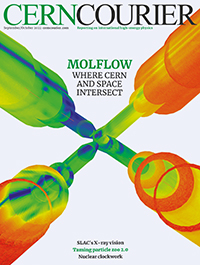  Sep/Oct 2022 Knowledge gained through the development of advanced accelerators, detectors and computing is increasingly impacting fields beyond particle physics. CERN’s open-source vacuum simulator “Molflow” is a prime example, helping, among others, NASA’s Mars 2020 and SPHEREx missions, and ESA’s LISA mission. SLAC’s upgraded X-ray free-electron laser, LCLS-II, meanwhile, rests on a collaborative effort involving Fermilab, JLab, DESY, KEK and other labs, while cutting-edge accelerator technologies are also driving next-generation radiotherapy tools and numerous other societal benefits. Read about these developments and much more in the latest issue.The COVID-19 Pandemic and the Future of Working SpacesDownload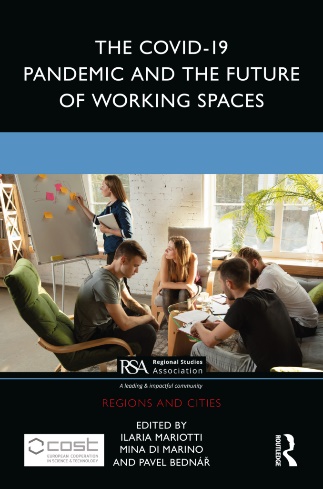 This edited volume presents a compendium of emerging and innovative studies on the proliferation of new working spaces (NeWSps), both formal and informal (such as coworking spaces, maker spaces, fab labs, public libraries, and coffee shops), and their role during and following the COVID-19 pandemic in urban and regional development and planning.This book presents an original, interdisciplinary approach to NeWSps through three features: (i) situating the debate in the context of the COVID-19 pandemic, which has transformed NeWSp business models and the everyday work life of their owners and users; (ii) repositioning and rethinking the debate on NeWSps in the context of socioeconomics and planning and comparing conditions between before and during the COVID-19 pandemic; and (iii) providing new directions for urban and regional development and resilience to the COVID-19 pandemic, considering new ways of working and living.The Promise of Higher Education: Essays in Honour of 70 Years of IAUdownload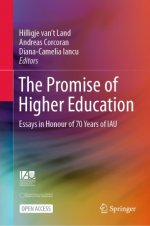 The International Association of Universities is immensely pleased to launch the book “The Promise of Higher Education: Essays in Honour of 70 Years of IAU” as part of our ongoing anniversary celebrations. We thank all the colleagues and friends for their insightful contributions. This impressive collection of 65 essays by 82 authors from all around the world represents a fine analysis of and reflection on the past, current and future of higher education and is a wonderful testament to the work of the IAU over the years and into the future. Available online through open access, this book will take you on a tour across the global higher education landscape while addressing pertinent themes and challenges in higher education.Building the Foundations of ResearchA Vision for the Future of Doctoral Education in EuropeThe EUA Council for Doctoral Education has developed this publication at a time when global challenges such as the climate crisis and the need to build a more sustainable planet, together with emerging opportunities (e.g. digitalisation), have led universities to a deep reflection on how doctoral education can further progress and remain open and observant of the core values of academia.This also marks almost two decades since the Salzburg Principles set the foundations for important reforms in doctoral education. Since then, the landscape of doctoral education in Europe has significantly evolved with regard to its form and content.This document analyses intrinsic and extrinsic drivers that shape the future of doctoral education in Europe and suggests possible ways forward for universities to meet current and future challenges in this key area.It also serves as a source of reflection for universities that wish to keep their strategies and processes up to date in a fast-changing world.DownloadBiochimica et Biophysica Acta (BBA)- Gene Regulatory Mechanisms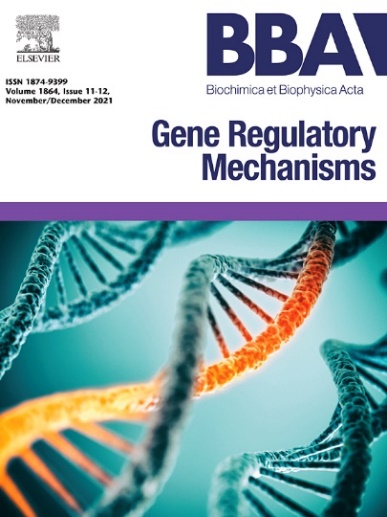 The construction and maintenance of a high quality and interoperable knowledge commons that covers the area of gene regulation information involves key players in the field of bio-curation, database management and computational biology who collaborated with knowledge commons users under aegis of the GREEKC COST Action. This special issue of BBA-Gene Regulatory Mechanisms reports on progress in the following areas; ontologies and controlled vocabularies, the development of curation guidelines and standards, identify literature content by text mining and storing and sharing of the gene expression regulation knowledge commons.DownloadUniversities as key drivers of sustainable innovation ecosystemsResults of the EUA survey on universities and innovationKamila Kozirog, Sergiu-Matei Lucaci, Stephane BerghmansThis report provides in-depth analysis of the results of the first-ever Europe-wide survey on universities and innovation.Designed to gather evidence about the state of innovation at European universities, the EUA survey took stock of how these institutions pursue their third mission and help deliver the sustainable and digital transitions. As such, it continues EUA’s long-standing work showcasing universities’ key contributions to innovation ecosystems, in a context of multiplying societal challenges and the increasing relevance of knowledge to devising new solutions.The report also provides examples of innovation good practice at universities that can serve as a source of inspiration for policy makers, funding agencies and universities themselves. It concludes with a number of recommendations stemming from the key findings. These are meant to help ensure that the university sector’s innovation ambitions can be achieved.DownloadInstitutional transformation and leadership development at universities. A mapping exerciseDownload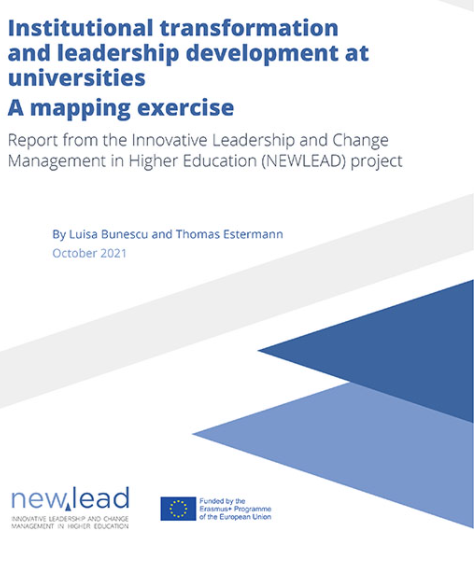 Report from the Innovative Leadership and Change Management in Higher Education project (NEWLEAD)Luisa Bunescu, Thomas EstermannGiven the rapid and intense change taking place in our societies and, invariably, at our universities, institutional leadership has become a game-changer in the capacity to adapt. This is even more so since the Covid-19 pandemic began. Nevertheless, when it comes to leadership development and institutional transformation in higher education, there is not much evidence on the institutional and system-level approaches in Europe.This report, produced under the EU-funded NEWLEAD project, aims to provide a comprehensive picture on leadership development and institutional transformation in higher education systems across Europe. It is based on a survey of higher education leaders, which resulted in more than 200 valid responses from 27 different systems, and one addressed to EUA national university associations, with 21 valid responses. The report also intends to contribute to a meaningful conversation on the importance of capacity-building for higher education leaders as an enabler to support the post-pandemic institutional adaptation and transformation.NextGenerationEU: What do National Recovery and Resilience Plans hold for universities?Enora Bennetot Pruvot, Thomas Estermann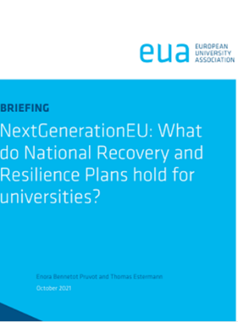 Universities have much to say and deliver in the policy areas set forth in NextGenerationEU. They have a role to play in facilitating the green and digital transitions, in contributing towards smart and inclusive growth, and they are leading actors in educating, upskilling and reskilling populations.But where do real opportunities lie for universities to contribute towards the objectives of the national recovery plans? What type of support can they expect, for which activities? This EUA briefing answers these questions with the aim to enhance awareness among higher education institutions. It also highlights and shares examples illustrating the diversity of options available to universities, underlines potential complementarities with other funding schemes, and contributes to the plans’ transparent implementation at the national level by formulating key messages to universities and policy makers. Download